TanzaniaTanzaniaTanzaniaDecember 2024December 2024December 2024December 2024SundayMondayTuesdayWednesdayThursdayFridaySaturday1234567891011121314Independence Day1516171819202122232425262728Christmas DayChristmas Day293031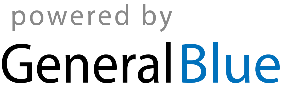 